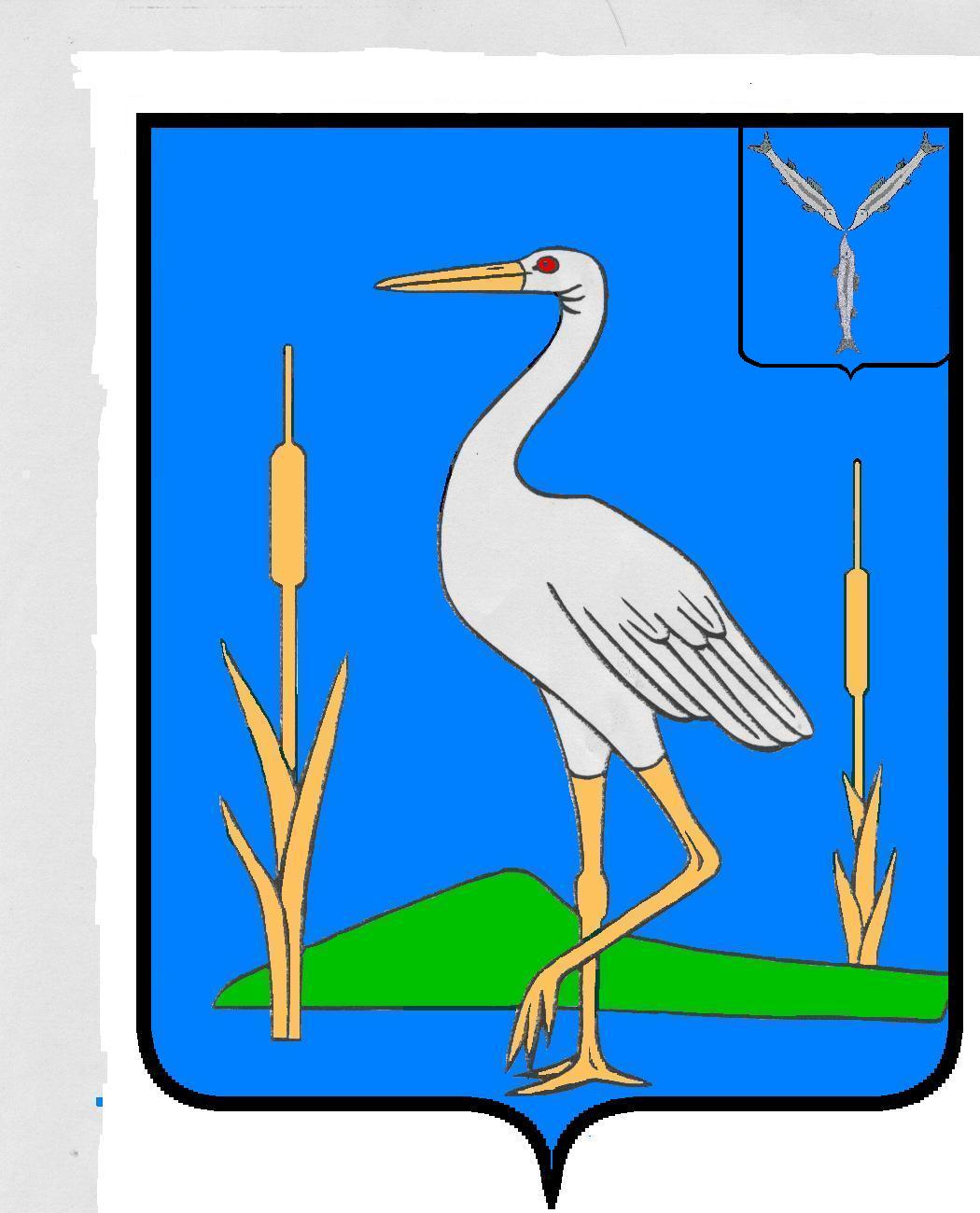 С О В Е ТБОЛЬШЕКАРАЙСКОГО МУНИЦИПАЛЬНОГО ОБРАЗОВАНИЯ РОМАНОВСКОГО  МУНИЦИПАЛЬНОГО РАЙОНА  САРАТОВСКОЙ ОБЛАСТИРЕШЕНИЕ№ 136от  26.01.2022г.с. Большой  КарайО внесении изменений в решение Совета Большекарайского муниципального образования   «О бюджете Большекарайского муниципального образования на 2022годи плановый период 2023 и 2024 годов»РЕШИЛ:    Внести изменение в решение Совета Большекарайского   муниципального образования от 20.12.2021 года №130 «О бюджете Большекарайского муниципального образования на 2022 год и плановый период 2023 и 2024 годов» В статье 1.Основные характеристики бюджета муниципального образования на 2022 год и плановый период 2023 и 2024 годов:В пункте 1 подпункте  1 цифру «10549,2» заменить цифрой «10671,2»;                    подпункте  2 цифру «10549,2» заменить цифрой «11181,1»;ввести подпункт 3 «дефицит бюджета» с цифрой «509,9».2) Приложения 1-6 изложить в следующей редакции:Приложение №1 к решениюСовета Большекарайского муниципального образования От 20.12.2021г.  №130Поступление доходов  в бюджет муниципального образования на 2022 год и плановый период 2023 и 2024 годов(тыс. рублей)Приложение №2 к решениюСовета Большекарайского муниципального образования От 20.12.2021г.  №130Распределение расходов бюджета  Большекарайского муниципального образования  на 2022 год и плановый период 2023 и 2024 годов по разделам, подразделам, целевым статьям (муниципальным программам образования и непрограммным направлениям деятельности),  группам и подгруппам видов расходов классификации расходов бюджета Большекарайского муниципального образования (тыс. рублей)Приложение №3 к решениюСовета Большекарайского муниципального образования От 20.12.2021г.  №130Ведомственная структура расходов бюджета Большекарайского  муниципального образования Романовского муниципального района Саратовской области  на 2022год и плановый период 2023 и 2024 годов(тыс.рублей)Приложение №4 к решениюСовета Большекарайского муниципального образования От 20.12.2021г.  №130Распределение бюджетных ассигнований по целевым статьям (муниципальным   программам поселения и непрограммным направлениям деятельности), группам и подгруппам видов расходов классификации расходов бюджета Большекарайского муниципального образования Романовского муниципального района Саратовской области  на 2022 год и плановый период 2023 и 2024 годов(тыс.рублей)Приложение №5 к решениюСовета Большекарайского муниципального образования от 20.12.2021г.  №130Иные межбюджетные трансферты, предоставляемые из бюджета муниципального образования бюджету муниципального района в соответствии с заключенными соглашениями на 2022 год и плановый период 2023 и 2024 годов.(тыс. рублей)Приложение №6 к решениюСовета Большекарайского муниципального образования От 20.12.2021г.  №130  Источники финансирования дефицита бюджета муниципального образования на 2022 год и плановый период 2023 и 2024 годов(тыс.рублей)II. Настоящее решение подлежит обнародованию в «Большекарайском вестнике» и размещению на официальном сайте Большекарайского муниципального образования Романовского муниципального района Саратовской области.Глава Большекарайскогомуниципального образования                                     Н.В. Соловьева                Код бюджетной классификации Российской ФедерацииНаименование доходовСуммаСуммаСуммаКод бюджетной классификации Российской ФедерацииНаименование доходов2022 год2023 год2024 год1 00 00000 00 0000 000Налоговые и неналоговые доходы6462,46437,76541,8Налоговые доходы5918,56015,86119,91 01 00000 00 0000 000Налоги на прибыль, доходы140,4150,6161,91 01 02000 01 0000 110Налог на доходы физических лиц140,4150,6161,91 03 00000 00 0000 110Акцизы на нефтепродукты2952,12952,12952,21 05 00000 00 0000 000Налоги на совокупный доход716,1751,9789,61 05 03000 01 0000 110Единый сельскохозяйственный налог716,1751,9789,61 06 01000 00 0000 110Налог на имущество физических лиц334,2358,6384,81 06 06000 00 0000 110Земельный налог1772,71799,61828,41 06 0603310 0000 110Земельный налог с организаций, обладающих земельным участком, расположенным в границах сельских поселений195,0198,0201,11 06 0604310 0000 110Земельный налог с физических лиц, обладающих земельным участком, расположенным в границах сельских поселений1577,71601,61627,31 08 00000 00 0000 000Государственная пошлина3,03,03,0Неналоговые доходы543,9421,9421,91 11 00000 00 0000 000Доходы от использования имущества, находящегося в государственной и муниципальной собственности, в т.ч.421,9421,9421,91 11 05035 10 0000 120Доходы от сдачи в аренду имущества, находящегося в оперативном управлении органов управления сельских поселений и созданных ими учреждений (за исключением имущества муниципальных бюджетных и автономных учреждений)421,9421,9421,91 17 15000 00 0000 150Инициативные платежи122,01 17 15030 10 2000 150Инициативные платежи, зачисляемые в бюджеты сельских поселений (инициативные платежи граждан на реализацию инициативных проектовна территории Большекарайского муниципального образования Романовского муниципального района Саратовской области с использованием средств областного бюджета)36,01 17 15030 10 3000 150Инициативные платежи, зачисляемые в бюджеты сельских поселений (инициативные платежи индивидуальных предпринимателей и юридических лиц на реализацию инициативных проектовна территории Большекарайского муниципального образования Романовского муниципального района Саратовской области с использованием средств областного бюджета)86,02 00 00000 00 0000 000Безвозмездные поступления4208,8176,1492,82 02 00000 00 0000 000Безвозмездные поступления от других бюджетов бюджетной системы Российской Федерации4208,8176,1182,22 02 16001 00 0000 150Дотации бюджетам субъектов Российской Федерации и муниципальных образований, в том числе:74,877,079,82 02 16001 10 0000 150Дотации бюджетам сельских поселений на выравнивание бюджетной обеспеченности из бюджета субъекта Российской Федерации74,877,079,82 02 20000 00 0000 000Субсидии бюджетам субъектов Российской Федерации и муниципальных образований, в том числе:4038,0310,62 02 25999 10 0000 150Субсидии бюджетам поселений области на обустройство и восстановление воинских захоронений, находящихся в государственной (муниципальной) собственности310,62 02 29999 10 0118 150Субсидии бюджетам поселений области на обеспечение дорожной деятельности в отношении автомобильных дорог общего пользования местного значения в границах населенных пунктов сельских поселений за счет средств областного дорожного фонда4038,02 02 03000 00 0000 150Субвенции бюджетам муниципальных районов в том числе:96,099,1102,42 02 35118 10 0000 150Субвенции бюджетам сельских поселений на осуществление первичного воинского учета органами местного самоуправления поселений, муниципальных и городских округов96,099,1102,4Всего10671,26613,87034,6НаименованиеРазделПодразделЦелевая статьяВид расходовСуммаСуммаСуммаНаименованиеРазделПодразделЦелевая статьяВид расходов20222023202412345678Большекарайское  муниципальное образование11181,16450,96703,5Общегосударственные вопросы013541,13280,73387,5Функционирование высшего должностного лица субъекта Российской Федерации и органа местного самоуправления0102884,6968,71149,8Выполнение функций органами местного самоуправления01022100000000884,6968,71149,8Обеспечение деятельности представительного органа власти01022110000000884,6968,71149,8Расходы на обеспечение деятельности главы муниципального образования01022110001100884,6968,71149,8Расходы на выплаты персоналу в целях обеспечения выполнения функций государственными (муниципальными) органами, казенными учреждениями, органами управления государственными внебюджетными фондами01022110001100100884,6968,71149,8Расходы на выплаты персоналу государственных (муниципальных) органов01022110001100120884,6968,71149,8Функционирование Правительства РФ, высших исполнительных органов государственной власти субъектов РФ, местных администраций01042181,91837,41763,1Муниципальные программы01041100000000127,0127,0127,0МП «Развитие местного самоуправления в  муниципальном образовании »01041170000000127,0127,0127,0Реализация основных мероприятий01041170000010127,0127,0127,0Иные закупки товаров, работ и услуг для обеспечения государственных     (муниципальных) нужд01041170000010200127,0127,0127,0Иные закупки товаров, работ и услуг для обеспечения государственных     (муниципальных) нужд01041170000010240127,0127,0127,0Выполнение функций органами местного самоуправления010421000000002054,91710,41636,1Обеспечение деятельности органов исполнительной власти010421300000002054,91710,41636,1Расходы на обеспечение функций центрального аппарата010421300022001985,41640,91566,6Расходы на выплаты персоналу в целях обеспечения выполнения функций государственными (муниципальными) органами, казенными учреждениями, органами управления государственными внебюджетными фондами010421300022001001440,61050,8963,8Расходы на выплаты персоналу государственных (муниципальных) органов010421300022001201440,61050,8963,8Закупка товаров, работ и услуг для государственных (муниципальных) нужд01042130002200200536,8582,1594,8Иные закупки товаров, работ и услуг для обеспечения государственных     (муниципальных) нужд01042130002200240536,8582,1594,8Иные бюджетные ассигнования010421300022008008,08,08,0Уплата прочих налогов, сборов и иных платежей010421300022008508,08,08,0Уплата земельного налога, налога на имущество  и транспортного налога органами государственной власти0104213000310069,569,569,5Иные бюджетные ассигнования0104213000310080069,569,569,5Уплата налогов, сборов и других платежей0104213000310085069,569,569,5Обеспечение деятельности финансовых, налоговых и таможенных органов и органов финансового (финансово-бюджетного надзора)0106140,0140,0140,0Исполнение переданных полномочий01062600000000140,0140,0140,0Предоставление межбюджетных трансфертов01062610000000140,0140,0140,0Межбюджетные трансферты из бюджетов поселений бюджету муниципального района в соответствии с заключенными  соглашениями01062610080200140,0140,0140,0Межбюджетные трансферты01062610080200500140,0140,0140,0Иные межбюджетные трансферты01062610080200540140,0140,0140,0Резервные фонды01111,01,01,0Расходы по исполнению отдельных обязательств011129000000001,01,01,0Средства резервных фондов011129400000001,01,01,0Резервные фонды местных администраций011129400088001,01,01,0Иные бюджетные ассигнования011129400088008001,01,01,0Резервные средства011129400088008701,01,01,0Другие общегосударственные вопросы0113333,6333,6333,6Муниципальные программы01131100000000121,0121,0121,0МП "Обеспечение первичных мер пожарной безопасности  муниципального образования"0113112000501036,036,036,0Закупка товаров, работ и услуг для государственных (муниципальных) нужд0113112000501020036,036,036,0Иные закупки товаров, работ и услуг для обеспечения государственных     (муниципальных) нужд0113112000501024036,036,036,0МП "Проведение культурно-массовых мероприятий в муниципальном образовании"0113112000509080,080,080,0Закупка товаров, работ и услуг для государственных (муниципальных) нужд0113112000509020080,080,080,0Иные закупки товаров, работ и услуг для обеспечения государственных     (муниципальных) нужд0113112000509024080,080,080,0Реализация основных мероприятий011311400000005,05,05,0МП "Управление земельно-имущественными ресурсами муниципального образования"011311402100405,05,05,0Закупка товаров, работ и услуг для государственных(муниципальных) нужд011311402100402005,05,05,0Иные закупки товаров, работ и услуг для обеспечения государственных (муниципальных) нужд011311402100402405,05,05,0Исполнение переданных полномочий01132600000000210,0210,0210,0Предоставление межбюджетных трансфертов01132610000000210,0210,0210,0Межбюджетные трансферты из бюджетов поселений бюджету муниципального района в соответствии с заключенными соглашениями на обеспечение деятельности подведомственных учреждений01132610080100210,0210,0210,0Межбюджетные трансферты01132610080100500210,0210,0210,0Иные межбюджетные трансферты01132610080100540210,0210,0210,0Реализация государственных функций, связанных с общегосударственным управлением011328000000002,62,62,6Выполнение других обязательств государства011328100000002,62,62,6Расходы на оплату членских взносов в ассоциацию «СМО Саратовской области»011328100803002,62,62,6Иные межбюджетные ассигнования011328100803008002,62,62,6Уплата налогов, сборов и других платежей011328100803008502,62,62,6Национальная оборона0296,099,1102,4Мобилизационная и вневойсковая подготовка020396,099,1102,4Осуществление переданных полномочий Российской Федерации0203220000000096,099,1102,4Осуществление переданных полномочий Российской Федерации за счет субвенций из федерального бюджета0203222000000096,099,1102,4Осуществление первичного воинского учета органами местного самоуправления поселений, муниципальных и городских округов0203222005118096,099,1102,4Расходы на выплаты персоналу в целях обеспечения выполнения функций государственными (муниципальными) органами, казенными учреждениями, органами управления государственными внебюджетными фондами0203222005118010094,597,6100,9Расходы на выплаты персоналу государственных (муниципальных) органов0203222005118012094,597,6100,9Закупка товаров, работ и услуг для государственных (муниципальных) нужд020322200511802001,51,51,5Иные закупки товаров, работ и услуг для обеспечения государственных (муниципальных) нужд020322200511802401,51,51,5Национальная экономика047005,12804,22636,1Дорожное хозяйство (дорожные фонды)04096990,12789,22621,1Муниципальная программа "Содержание, проектирование и ремонт автомобильных дорог"04091Д000000006990,12789,22621,1Основное мероприятие "Ремонт автомобильных дорог"04091Д001000006640,12439,22271,1Осуществление дорожной деятельности в отношении автомобильных дорог общего пользования местного значения в границах населенных пунктов сельских поселений за счет средств областного дорожного фонда04091Д001D76104038,0Закупка товаров, работ и услуг для государственных (муниципальных)04091Д001D76102004038,0Иные закупки товаров, работ и услуг для обеспечения государственных (муниципальных) нужд04091Д001D76102404038,0Капитальный ремонт, ремонт и содержание автомобильных дорог04091Д001402002602,12439,22271,1Закупка товаров, работ и услуг для государственных (муниципальных)04091Д001402002002602,12439,22271,1Иные закупки товаров, работ и услуг для обеспечения государственных (муниципальных) нужд04091Д001402002402602,12439,22271,1Основное мероприятие "Содержание автомобильных дорог"04091Д00200000200,0200,0200,0Капитальный ремонт, ремонт и содержание автомобильных дорог04091Д00240200200,0200,0200,0Закупка товаров, работ и услуг для государственных (муниципальных)04091Д00240200200200,0200,0200,0Иные закупки товаров, работ и услуг для обеспечения государственных (муниципальных) нужд04091Д00240200240200,0200,0200,0Основное мероприятие "Разработка проектно-сметной документации"04091Д00300000150,0150,0150,0Капитальный ремонт, ремонт и содержание автомобильных дорог04091Д00340200150,0150,0150,0Закупка товаров, работ и услуг для государственных (муниципальных)04091Д00340200200150,0150,0150,0Иные закупки товаров, работ и услуг для обеспечения государственных (муниципальных) нужд04091Д00340200240150,0150,0150,0Другие вопросы в области национальной экономики041215,015,015,0Реализация основных мероприятий0412114000000015,015,015,0МП "Управление земельно-имущественными ресурсами муниципального образования"0412114021004015,015,015,0Закупка товаров, работ и услуг для государственных (муниципальных) нужд0412114021004020015,015,015,0Иные закупки товаров, работ и услуг для обеспечения государственных (муниципальных) нужд0412114021004024015,015,015,0Жилищно-коммунальное хозяйство05526,0254,0564,6Благоустройство0503526,0254,0564,6Муниципальная программа "Увековечение памяти погибших при защите Отечества на 2024 год"05031У000000000,00,0310,6Мероприятие"Увековечение памяти погибших при защите Отечества"05031У001000000,00,0310,6Реализация федеральной целевой программы «Увековечение памяти погибших при защите Отечества на 2019–2024 годы» (обустройство и восстановление воинских захоронений, находящихся в государственной (муниципальной) собственности)05031У001L29900,00,0310,6Закупка товаров, работ и услуг для государственных (муниципальных) нужд05031У001L29902000,00,0310,6Иные закупки товаров, работ и услуг для обеспечения государственных (муниципальных) нужд05031У001L29902400,00,0310,6МП "Обеспечение первичных мер пожарной безопасности муниципального образования"0503112000501054,054,054,0Закупка товаров, работ и услуг для государственных (муниципальных) нужд0503112000501020054,054,054,0Иные закупки товаров, работ и услуг для обеспечения государственных (муниципальных) нужд0503112000501024054,054,054,0МП "Благоустройство муниципального образования"05031120800000200,0200,0200,0Основное мероприятие «Работы по благоустройству»05031120805071200,0200,0200,0Закупка товаров, работ и услуг для государственных (муниципальных) нужд05031120805071200200,0200,0200,0Иные закупки товаров, работ и услуг для обеспечения государственных (муниципальных) нужд05031120805071240200,0200,0200,0Муниципальная программа «Приобретение  и установка игровой площадки»05034П00000000272,00,00,0Реализация инициативных проектов за счет средств местного бюджета, за исключением инициативных платежей ( «Приобретение  и установка игровой площадки»)05034П000S2111150,00,00,0Закупка товаров, работ и услуг для государственных (муниципальных) нужд05034П000S2111200150,00,00,0Иные закупки товаров, работ и услуг для обеспечения государственных (муниципальных) нужд05034П000S2111240150,00,00,0Реализация инициативных проектов за счет средств местного бюджета в части инициативных платежей граждан («Приобретение  и установка игровой площадки»)05034П000S212136,00,00,0Закупка товаров, работ и услуг для государственных (муниципальных) нужд05034П000S212120036,00,00,0Иные закупки товаров, работ и услуг для обеспечения государственных (муниципальных) нужд05034П000S212124036,00,00,0Реализация инициативных проектов за счет средств местного бюджета в части инициативных платежей индивидуальных предпринимателей и юридических лиц («Приобретение  и установка игровой площадки»)05034П000S213186,00,00,0Закупка товаров, работ и услуг для государственных (муниципальных) нужд05034П000S213120086,00,00,0Иные закупки товаров, работ и услуг для обеспечения государственных (муниципальных) нужд05034П000S213124086,00,00,0Образование073,03,03,0Профессиональная подготовка, переподготовка и повышение квалификации07053,03,03,0Муниципальные программы070511000000003,03,03,0МП "Развитие местного самоуправления в муниципальном образовании "070511700000003,03,03,0Реализация основных мероприятий070511700000103,03,03,0Закупка товаров, работ и услуг для государственных(муниципальных) нужд070511700000102003,03,03,0Иные закупки товаров, работ и услуг для обеспечения государственных                               (муниципальных) нужд070511700000102403,03,03,0Социальная политика109,99,99,9Пенсионное обеспечение10019,99,99,9Меры социальной поддержки и материальная поддержка отдельных категорий населения субъектов РФ100127000000009,99,99,9Меры социальной поддержки и материальная поддержка муниципальных служащих100127100000009,99,99,9Доплата к пенсиям  муниципальных служащих100127100211009,99,99,9Социальное обеспечение и иные выплаты населению100127100211003009,99,99,9Публичные нормативные социальные выплаты гражданам100127100211003109,99,99,9Всего11181,16450,96703,5НаименованиеКодРазделПодразделЦелевая статьяВид расходаСуммаСуммаСуммаНаименованиеКодРазделПодразделЦелевая статьяВид расхода202220232024123456789Большекарайское  муниципальное образование20711181,16450,96703,5Совет Большекарайского муниципального образования Романовского муниципального района Саратовской области207884,6968,71149,8Общегосударственные вопросы20701884,6968,71149,8Функционирование высшего должностного лица субъекта Российской Федерации и органа местного самоуправления2070102884,6968,71149,8Выполнение функций органами местного самоуправления20701022100000000884,6968,71149,8Обеспечение деятельности представительного органа власти20701022110000000884,6968,71149,8Расходы на обеспечение деятельности главы муниципального образования20701022110001100884,6968,71149,8Расходы на выплаты персоналу в целях обеспечения выполнения функций государственными (муниципальными) органами, казенными учреждениями, органами управления государственными внебюджетными фондами20701022110001100100884,6968,71149,8Расходы на выплаты персоналу государственных (муниципальных) органов20701022110001100120884,6968,71149,8Администрация  Большекарайского муниципального образования Романовского муниципального района Саратовской области20710296,55482,25553,7Общегосударственные вопросы207012656,52312,02237,7Функционирование Правительства РФ, высших исполнительных органов государственной власти субъектов РФ, местных администраций20701042181,91837,41763,1Муниципальные программы20701041100000000127,0127,0127,0МП «Развитие местного самоуправления в  муниципальном образовании»20701041170000000127,0127,0127,0Реализация основных мероприятий20701041170000010127,0127,0127,0Иные закупки товаров, работ и услуг для обеспечения государственных     (муниципальных) нужд20701041170000010200127,0127,0127,0Иные закупки товаров, работ и услуг для обеспечения государственных     (муниципальных) нужд20701041170000010240127,0127,0127,0Выполнение функций органами местного самоуправления207010421000000002054,91710,41636,1Обеспечение деятельности органов исполнительной власти207010421300000002054,91710,41636,1Расходы на обеспечение функций центрального аппарата207010421300022001985,41640,91566,6Расходы на выплаты персоналу в целях обеспечения выполнения функций государственными (муниципальными) органами, казенными учреждениями, органами управления государственными внебюджетными фондами207010421300022001001440,61050,8963,8Расходы на выплаты персоналу государственных (муниципальных) органов207010421300022001201440,61050,8963,8Закупка товаров, работ и услуг для государственных (муниципальных) нужд20701042130002200200536,8582,1594,8Иные закупки товаров, работ и услуг для обеспечения государственных     (муниципальных) нужд20701042130002200240536,8582,1594,8Иные бюджетные ассигнования207010421300022008008,08,08,0Уплата прочих налогов, сборов и иных платежей207010421300022008508,08,08,0Уплата земельного налога, налога на имущество  и транспортного налога органами государственной власти2070104213000310069,569,569,5Иные бюджетные ассигнования2070104213000310080069,569,569,5Уплата налогов, сборов и других платежей2070104213000310085069,569,569,5Обеспечение деятельности финансовых, налоговых и таможенных органов и органов финансового (финансово-бюджетного надзора)2070106140,0140,0140,0Исполнение переданных полномочий20701062600000000140,0140,0140,0Предоставление межбюджетных трансфертов20701062610000000140,0140,0140,0Межбюджетные трансферты из бюджетов поселений бюджету муниципального района в соответствии с заключенными  соглашениями20701062610080200140,0140,0140,0Межбюджетные трансферты20701062610080200500140,0140,0140,0Иные межбюджетные трансферты20701062610080200540140,0140,0140,0Резервные фонды20701111,01,01,0Расходы по исполнению отдельных обязательств207011129000000001,01,01,0Средства резервных фондов207011129400000001,01,01,0Резервные фонды местных администраций207011129400088001,01,01,0Иные бюджетные ассигнования207011129400088008001,01,01,0Резервные средства207011129400088008701,01,01,0Другие общегосударственные вопросы2070113333,6333,6333,6Муниципальные программы20701131100000000121,0121,0121,0МП "Обеспечение первичных мер пожарной безопасности  муниципального образования"2070113112000501036,036,036,0Закупка товаров, работ и услуг для государственных (муниципальных) нужд2070113112000501020036,036,036,0Иные закупки товаров, работ и услуг для обеспечения государственных     (муниципальных) нужд2070113112000501024036,036,036,0МП "Проведение культурно-массовых мероприятий в муниципальном образовании"2070113112000509080,080,080,0Закупка товаров, работ и услуг для государственных (муниципальных) нужд2070113112000509020080,080,080,0Иные закупки товаров, работ и услуг для обеспечения государственных     (муниципальных) нужд2070113112000509024080,080,080,0МП "Управление земельно-имущественными ресурсами муниципального образования"207011311402100405,05,05,0Закупка товаров, работ и услуг для государственных(муниципальных) нужд207011311402100402005,05,05,0Иные закупки товаров, работ и услуг для обеспечения государственных (муниципальных) нужд207011311402100402405,05,05,0Исполнение переданных полномочий20701132600000000210,0210,0210,0Предоставление межбюджетных трансфертов20701132610000000210,0210,0210,0Межбюджетные трансферты из бюджетов поселений бюджету муниципального района в соответствии с заключенными соглашениями на обеспечение деятельности подведомственных учреждений20701132610080100210,0210,0210,0Межбюджетные трансферты20701132610080100500210,0210,0210,0Иные межбюджетные трансферты20701132610080100540210,0210,0210,0Реализация государственных функций, связанных с общегосударственным управлением207011328000000002,62,62,6Выполнение других обязательств государства207011328100000002,62,62,6Расходы на оплату членских взносов в ассоциацию «СМО Саратовской области»207011328100803002,62,62,6Иные межбюджетные ассигнования207011328100803008002,62,62,6Уплата налогов, сборов и других платежей207011328100803008502,62,62,6Национальная оборона2070296,099,1102,4Мобилизационная и вневойсковая подготовка207020396,099,1102,4Осуществление переданных полномочий Российской Федерации 2070203220000000096,099,1102,4Осуществление переданных полномочий Российской Федерации за счет субвенций из федерального бюджета2070203222000000096,099,1102,4Осуществление первичного воинского учета органами местного самоуправления поселений, муниципальных и городских округов2070203222005118096,099,1102,4Расходы на выплаты персоналу в целях обеспечения выполнения функций государственными (муниципальными) органами, казенными учреждениями, органами управления государственными внебюджетными фондами2070203222005118010094,597,6100,9Расходы на выплаты персоналу государственных (муниципальных) органов2070203222005118012094,597,6100,9Закупка товаров, работ и услуг для государственных (муниципальных) нужд207020322200511802001,51,51,5Иные закупки товаров, работ и услуг для обеспечения государственных (муниципальных) нужд207020322200511802401,51,51,5Национальная экономика207047005,12804,22636,1Дорожное хозяйство (дорожные фонды)20704096990,12789,22621,1Муниципальная программа "Содержание, проектирование и ремонт автомобильных дорог"20704091Д000000006990,12789,22621,1Основное мероприятие "Ремонт автомобильных дорог"20704091Д001000006640,12439,22271,1Осуществление дорожной деятельности в отношении автомобильных дорог общего пользования местного значения в границах населенных пунктов сельских поселений за счет средств областного дорожного фонда20704091Д001D76104038,00,00,0Закупка товаров, работ и услуг для государственных (муниципальных)20704091Д001D76102004038,00,00,0Иные закупки товаров, работ и услуг для обеспечения государственных (муниципальных) нужд20704091Д001D76102404038,00,00,0Капитальный ремонт, ремонт и содержание автомобильных дорог20704091Д001402002602,12439,22271,1Закупка товаров, работ и услуг для государственных (муниципальных)20704091Д001402002002602,12439,22271,1Иные закупки товаров, работ и услуг для обеспечения государственных (муниципальных) нужд20704091Д001402002402602,12439,22271,1Основное мероприятие "Содержание автомобильных дорог"20704091Д00200000200,0200,0200,0Капитальный ремонт, ремонт и содержание автомобильных дорог20704091Д00240200200,0200,0200,0Закупка товаров, работ и услуг для государственных (муниципальных)20704091Д00240200200200,0200,0200,0Иные закупки товаров, работ и услуг для обеспечения государственных (муниципальных) нужд20704091Д00240200240200,0200,0200,0Основное мероприятие "Разработка проектно-сметной документации"20704091Д00300000150,0150,0150,0Капитальный ремонт, ремонт и содержание автомобильных дорог20704091Д00340200150,0150,0150,0Закупка товаров, работ и услуг для государственных (муниципальных)20704091Д00340200200150,0150,0150,0Иные закупки товаров, работ и услуг для обеспечения государственных (муниципальных) нужд20704091Д00340200240150,0150,0150,0Другие вопросы в области национальной экономики207041215,015,015,0Реализация основных мероприятий2070412114000000015,015,015,0МП "Управление земельно-имущественными ресурсами муниципального образования"2070412114021004015,015,015,0Закупка товаров, работ и услуг для государственных (муниципальных) нужд2070412114021004020015,015,015,0Иные закупки товаров, работ и услуг для обеспечения государственных (муниципальных) нужд2070412114021004024015,015,015,0Жилищно-коммунальное хозяйство20705526,0254,0564,6Благоустройство2070503526,0254,0564,6Муниципальная программа "Увековечение памяти погибших при защите Отечества на 2024 год"20705031У000000000,00,0310,6Мероприятие"Увековечение памяти погибших при защите Отечества"20705031У001000000,00,0310,6Реализация федеральной целевой программы «Увековечение памяти погибших при защите Отечества на 2019–2024 годы» (обустройство и восстановление воинских захоронений, находящихся в государственной (муниципальной) собственности)20705031У001L29900,00,0310,6Закупка товаров, работ и услуг для государственных (муниципальных) нужд20705031У001L29902000,00,0310,6Иные закупки товаров, работ и услуг для обеспечения государственных (муниципальных) нужд20705031У001L29902400,00,0310,6МП "Обеспечение первичных мер пожарной безопасности муниципального образования"2070503112000501054,054,054,0Закупка товаров, работ и услуг для государственных (муниципальных) нужд2070503112000501020054,054,054,0Иные закупки товаров, работ и услуг для обеспечения государственных (муниципальных) нужд2070503112000501024054,054,054,0МП "Благоустройство муниципального образования"20705031120800000200,0200,0200,0Основное мероприятие «Работы по благоустройству»20705031120805071200,0200,0200,0Закупка товаров, работ и услуг для государственных (муниципальных) нужд20705031120805071200200,0200,0200,0Иные закупки товаров, работ и услуг для обеспечения государственных (муниципальных) нужд20705031120805071240200,0200,0200,0Муниципальная программа «Приобретение  и установка игровой площадки»20705034П00000000272,00,00,0Реализация инициативных проектов за счет средств местного бюджета, за исключением инициативных платежей ( «Приобретение  и установка игровой площадки»)20705034П000S2111150,00,00,0Закупка товаров, работ и услуг для государственных (муниципальных) нужд20705034П000S2111200150,00,00,0Иные закупки товаров, работ и услуг для обеспечения государственных (муниципальных) нужд20705034П000S2111240150,00,00,0Реализация инициативных проектов за счет средств местного бюджета в части инициативных платежей граждан («Приобретение  и установка игровой площадки»)20705034П000S212136,00,00,0Закупка товаров, работ и услуг для государственных (муниципальных) нужд20705034П000S212120036,00,00,0Иные закупки товаров, работ и услуг для обеспечения государственных (муниципальных) нужд20705034П000S212124036,00,00,0Реализация инициативных проектов за счет средств местного бюджета в части инициативных платежей индивидуальных предпринимателей и юридических лиц («Приобретение  и установка игровой площадки»)20705034П000S213186,00,00,0Закупка товаров, работ и услуг для государственных (муниципальных) нужд20705034П000S213120086,00,00,0Иные закупки товаров, работ и услуг для обеспечения государственных (муниципальных) нужд20705034П000S213124086,00,00,0Образование207073,03,03,0Профессиональная подготовка, переподготовка и повышение квалификации20707053,03,03,0Муниципальные программы207070511000000003,03,03,0МП "Развитие местного самоуправления в муниципальном образовании "207070511700000003,03,03,0Реализация основных мероприятий207070511700000103,03,03,0Закупка товаров, работ и услуг для государственных(муниципальных) нужд207070511700000102003,03,03,0Иные закупки товаров, работ и услуг для обеспечения государственных       ( муниципальных) нужд207070511700000102403,03,03,0Социальная политика207109,99,99,9Пенсионное обеспечение20710019,99,99,9Меры социальной поддержки и материальная поддержка отдельных категорий населения субъектов РФ207100127000000009,99,99,9Меры социальной поддержки и материальная поддержка муниципальных служащих207100127100000009,99,99,9Доплата к пенсиям  муниципальных служащих207100127100211009,99,99,9Социальное обеспечение и иные выплаты населению207100127100211003009,99,99,9Публичные нормативные социальные выплаты гражданам207100127100211003109,99,99,9Всего11181,16450,96703,5НаименованиеЦелевая статьяВид расходовСуммаСуммаСуммаНаименованиеЦелевая статьяВид расходов202220232024123456Муниципальные программы1100000000520,0520,0520,0МП "Обеспечение первичных мер пожарной безопасности муниципального образования"112000501090,090,090,0Закупка товаров, работ и услуг для государственных(муниципальных) нужд112000501020090,090,090,0Иные закупки товаров, работ и услуг для обеспечения государственных     (муниципальных) нужд112000501024090,090,090,0МП "Проведение культурно-массовых мероприятий в муниципальном образовании"112000509080,080,080,0Закупка товаров, работ и услуг для государственных(муниципальных) нужд112000509020080,080,080,0Иные закупки товаров, работ и услуг для обеспечения государственных (муниципальных) нужд112000509024080,080,080,0МП «Благоустройство муниципального образования»1120800000200,0200,0200,0Основное мероприятие «Работы по благоустройству»1120805071200,0200,0200,0Закупка товаров, работ и услуг для государственных(муниципальных) нужд1120805071200200,0200,0200,0Иные закупки товаров, работ и услуг для обеспечения государственных     (муниципальных) нужд1120805071240200,0200,0200,0Реализация основных мероприятий114000000020,020,020,0МП «Управление земельно-имущественными ресурсами муниципального образования»114021004020,020,020,0Закупка товаров, работ и услуг для государственных(муниципальных) нужд114021004020020,020,020,0Иные закупки товаров, работ и услуг для обеспечения государственных     (муниципальных) нужд114021004024020,020,020,0МП «Развитие местного самоуправления в  муниципальном образовании»1170000000130,0130,0130,0Реализация основных мероприятий1170000010130,0130,0130,0Закупка товаров, работ и услуг для государственных(муниципальных) нужд1170000010200130,0130,0130,0Иные закупки товаров, работ и услуг для обеспечения государственных     (муниципальных) нужд1170000010240130,0130,0130,0Муниципальная программа "Содержание, проектирование и ремонт автомобильных дорог"1Д000000006990,12789,22621,1Основное мероприятие "Ремонт автомобильных дорог"1Д001000006640,12439,22271,1Осуществление дорожной деятельности в отношении автомобильных дорог общего пользования местного значения в границах населенных пунктов сельских поселений за счет средств областного дорожного фонда1Д001D76104038,0Закупка товаров, работ и услуг для государственных (муниципальных)1Д001D76102004038,0Иные закупки товаров, работ и услуг для обеспечения государственных (муниципальных) нужд1Д001D76102404038,0Капитальный ремонт, ремонт и содержание автомобильных дорог1Д001402002602,12439,22271,1Закупка товаров, работ и услуг для государственных (муниципальных)1Д001402002002602,12439,22271,1Иные закупки товаров, работ и услуг для обеспечения государственных (муниципальных) нужд1Д001402002402602,12439,22271,1Основное мероприятие "Содержание автомобильных дорог"1Д00200000200,0200,0200,0Капитальный ремонт, ремонт и содержание автомобильных дорог1Д00240200200,0200,0200,0Закупка товаров, работ и услуг для государственных (муниципальных)1Д00240200200200,0200,0200,0Иные закупки товаров, работ и услуг для обеспечения государственных (муниципальных) нужд1Д00240200240200,0200,0200,0Основное мероприятие "Разработка проектно-сметной документации"1Д00300000150,0150,0150,0Капитальный ремонт, ремонт и содержание автомобильных дорог1Д00340200150,0150,0150,0Закупка товаров, работ и услуг для государственных (муниципальных)1Д00340200200150,0150,0150,0Иные закупки товаров, работ и услуг для обеспечения государственных (муниципальных) нужд1Д00340200240150,0150,0150,0Муниципальная программа "Увековечение памяти погибших при защите Отечества на 2024 год"1У00000000Мероприятие"Увековечение памяти погибших при защите Отечества"1У00100000Реализация федеральной целевой программы «Увековечение памяти погибших при защите Отечества на 2019–2024 годы» (обустройство и восстановление воинских захоронений, находящихся в государственной (муниципальной) собственности)1У001L2990Закупка товаров, работ и услуг для государственных (муниципальных)1У001L2990200310,6Иные закупки товаров, работ и услуг для обеспечения государственных (муниципальных) нужд1У001L2990240310,6Муниципальная программа «Приобретение  и установка игровой площадки»4П00000000272,00,00,0Реализация инициативных проектов за счет средств местного бюджета, за исключением инициативных платежей ( «Приобретение  и установка игровой площадки»)4П000S2111150,00,00,0Закупка товаров, работ и услуг для государственных (муниципальных) нужд4П000S2111200150,00,00,0Иные закупки товаров, работ и услуг для обеспечения государственных (муниципальных) нужд4П000S2111240150,00,00,0Реализация инициативных проектов за счет средств местного бюджета в части инициативных платежей граждан («Приобретение  и установка игровой площадки»)4П000S212136,00,00,0Закупка товаров, работ и услуг для государственных (муниципальных) нужд4П000S212120036,00,00,0Иные закупки товаров, работ и услуг для обеспечения государственных (муниципальных) нужд4П000S212124036,00,00,0Реализация инициативных проектов за счет средств местного бюджета в части инициативных платежей индивидуальных предпринимателей и юридических лиц («Приобретение  и установка игровой площадки»)4П000S213186,00,00,0Закупка товаров, работ и услуг для государственных (муниципальных) нужд4П000S213120086,00,00,0Иные закупки товаров, работ и услуг для обеспечения государственных (муниципальных) нужд4П000S213124086,00,00,0Выполнение функций органами местного самоуправления21000000002939,52679,12785,9Обеспечение деятельности представительного органа власти2110000000884,6968,71149,8 Расходы на обеспечение деятельности главы муниципального образования2110001100884,6968,71149,8Расходы на выплаты персоналу в целях обеспечения выполнения функций государственными (муниципальными) органами, казенными учреждениями, органами управления государственными внебюджетными фондами2110001100100884,6968,71149,8Расходы на выплаты персоналу государственных (муниципальных) органов2110001100120884,6968,71149,8Обеспечение деятельности органов исполнительной власти21300000002054,91710,41636,1Расходы на обеспечение функций центрального аппарата21300022001985,41640,91566,6Расходы на выплаты персоналу в целях обеспечения выполнения функций государственными (муниципальными) органами, казенными учреждениями, органами управления государственными внебюджетными фондами21300022001001440,61050,8963,8Расходы на выплаты персоналу государственных (муниципальных) органов21300022001201440,61050,8963,8Закупка товаров, работ и услуг для государственных(муниципальных) нужд2130002200200536,8582,1594,8Иные закупки товаров, работ и услуг для обеспечения государственных     (муниципальных) нужд2130002200240536,8582,1594,8Иные бюджетные ассигнования21300022008008,08,08,0Уплата налогов, сборов и других платежей21300022008508,08,08,0Уплата земельного налога, налога на имущество  и транспортного налога органами государственной власти213000310069,569,569,5Иные бюджетные ассигнования213000310080069,569,569,5Уплата налогов, сборов и других платежей213000310085069,569,569,5Осуществление переданных полномочий Российской Федерации220000000096,099,1102,4Осуществление переданных полномочий Российской Федерации за счет субвенций из федерального бюджета222000000096,099,1102,4Осуществление первичного воинского учета органами местного самоуправления поселений, муниципальных и городских округов222005118096,099,1102,4Расходы на выплаты персоналу в целях обеспечения выполнения функций государственными (муниципальными) органами, казенными учреждениями, органами управления государственными внебюджетными фондами222005118010094,597,6100,9Расходы на выплаты персоналу государственных (муниципальных) органов222005118012094,597,6100,9Закупка товаров, работ и услуг для государственных(муниципальных) нужд22200511802001,51,51,5Иные закупки товаров, работ и услуг для обеспечения государственных     (муниципальных) нужд22200511802401,51,51,5Предоставление межбюджетных трансфертов2610000000350,0350,0350,0Межбюджетные трансферты из бюджетов поселений бюджету муниципального района в соответствии с заключенными соглашениями на обеспечение деятельности подведомственных учреждений2610080100210,0210,0210,0Межбюджетные трансферты2610080100500210,0210,0210,0Иные межбюджетные трансферты2610080100540210,0210,0210,0Межбюджетные трансферты из бюджетов поселений бюджету муниципального района в соответствии с заключенными  соглашениями2610080200140,0140,0140,0Межбюджетные трансферты2610080200500140,0140,0140,0Иные межбюджетные трансферты2610080200540140,0140,0140,0Меры социальной поддержки и материальная поддержка муниципальных служащих27100000009,99,99,9Доплата к пенсиям  муниципальных служащих27100211009,99,99,9Социальное обеспечение и иные выплаты населению27100211003009,99,99,9Публичные нормативные социальные выплаты гражданам27100211003109,99,99,9Выполнение других обязательств государства28100000002,62,62,6Расходы на оплату членских взносов в ассоциацию «СМО Саратовской области»28100803002,62,62,6Иные межбюджетные ассигнования28100803008002,62,62,6Уплата налогов, сборов и других платежей28100803008502,62,62,6Средства резервных фондов29400000001,01,01,0Резервные фонды местных администраций29400088001,01,01,0Иные бюджетные ассигнования29400088008001,01,01,0Резервные средства29400088008701,01,01,0Всего11181,16450,96703,5п/пНаименованиеСуммаСуммаСуммап/пНаименование2022202320241.Иные межбюджетные трансферты, передаваемые бюджетам муниципальных районов из бюджетов поселений на исполнение переданных полномочий по составлению, исполнению бюджета муниципального образования и контроль за его исполнением, составление отчета об исполнении бюджета муниципального образования350,0350,0350,0Всего350,0350,0350,0Код бюджетной классификацииНаименование источника финансирования дефицита бюджетаСуммаСуммаСуммаКод бюджетной классификацииНаименование источника финансирования дефицита бюджета2022 год2023 год2024 год01 00 00 00 00 0000 000Источники финансирования дефицитов бюджетов509,90,00,001 05 00 00 00 0000 000Изменение остатков средств на счетах по учету средств бюджета509,90,00,0